Transformational Change Methodology  Assessing the transformational impacts of policies and actionsJune 2019Reporting Template for Transformational Change Assessment This template is for the development of a Transformational Impact Report. The reporting template is intended to serve as a guide to prepare a comprehensive report for communicating the results of the assessment. It aligns with the key recommendations in Chapter 11 of the ICAT Transformational Change Methodology. It includes tables from the ICAT Transformational Change Methodology to guide users to provide recommended information for each assessment step. Users are encouraged to go beyond the table structure of the Assessment Template (see B.1) and describe the output of each step in a narrative and/or visual form where feasible to prepare a comprehensive report. This will help avoid a report that is essentially a series of tables.  Further suggestions for completing the reporting template are given under each section heading below. It is also indicated where users may need to refer to the ICAT Transformational Change Methodology for additional information. REPORT TITLELogo Document Prepared by (individual or entity)Contact Information Report Date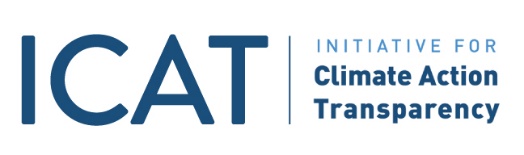 Table of ContentsInsert table of contentsPart I and II: Defining the assessment General information about the assessment Provide a general description of the assessment to enable an understanding of the assessment including the following: Name of the policy or action assessed indicating whether the assessment applies to an individual policy/action or a package of related policies/actions. If a package is assessed, which policies or actions are included in the package. Person (s) or organization(s) doing the assessmentMonth/Year when the assessment is doneObjective(s) of the assessmentIntended audience(s) of the assessment Opportunities for stakeholders to participate in the assessmentWhether the assessment is ex-ante, ex-post, or a combination of ex-ante and ex-post The assessment boundary in terms of impacts covered, and geographical and sectoral coverage, and the assessment period Describe the policy or action Include a summary description of the policy or action (or a package of related policies/actions) being assessed utilizing the table below to provide the recommended information for the policy or action.  Understanding the context of policy or action Describe the phase of transformation to understand the context in which the policy or action is being planned or implemented.Describe the policy or action’s vision for transformational change. Use the table below to provide the recommended information. Describe barriers to transformational change given the specific context and the phase of transformation. Use the table below to provide the recommended informationChoosing transformational change characteristics to assessDescribe process characteristics for a policy or action that are relevant for transformational change. Complete columns A-D in Table B.2.1 given at the end of the reporting template to provide the recommended information. Describe outcome characteristics for a policy or action. Complete columns A-C in Table B.2.2 given at the end of the reporting template to provide the recommended information.Part III: Impact AssessmentAssessment of the starting situation Describe the starting situation for relevant process characteristics for transformational change. Complete column G in Table B.2.1 given at the end of the reporting template.to identify indicators. Describe the starting situation for outcome characteristics for transformational change. Complete column F in Table B.2.2 given at the end of the reporting template to identify indicators.Ex-ante assessmentDescribe the final ex-ante assessment result explaining the extent of transformation expected and the likelihood that the expected transformation can be realized over the assessment period. Describe the result in qualitative, narrative terms explaining the underlying rationale for the conclusion.Provide recommended disaggregated information for the final ex-ante assessment result:Describe process characteristics for ex-ante assessment. Complete columns E-F and H-I in Table B.2.1 given at the end of the reporting template to provide the recommended information. Describe outcome characteristics for ex-ante assessment. Complete columns D-E and G-H in Table B.2.2 given at the end of the reporting template to provide the recommended information. Describe the results of ex-ante analysis at process category level. Complete Table B.2.3 given at the end of the reporting template to provide the recommended information. Also describe the results using a narrative format with supporting visuals as feasible.Describe results of the ex-ante analysis at outcome category level. Complete Table B.2.4 given at the end of the reporting template to provide the recommended information. Also describe the results using a narrative format with supporting visuals as feasible. Ex-post assessmentDescribe the final ex-post assessment result over the assessment period. Describe the result in qualitative, narrative terms explaining the underlying rationale for the conclusion.Utilize the tables below for providing recommended disaggregated information for the final ex-post assessment result: Describe ex-post assessment of process characteristics based on indicators. Complete columns E-F, H and J in Table B.2.1 given at the end of the reporting template to provide the recommended information. Describe ex-post assessment of outcome characteristics based on indicators. Complete columns D-E, G and I in Table B.2.2 given at the end of the reporting template to provide the recommended information.Describe results of the ex-post analysis at process category level. Complete Table B.2.3 given at the end of the reporting template to include the recommended information. Also describe the results using a narrative format with supporting visuals as feasible.Describe results of the ex-post analysis at outcome category level. Complete Table B.2.4 given at the end of the reporting template to include the recommended information. Also describe the results using a narrative format with supporting visuals as feasible.Monitoring State the monitoring period if the policy or action is monitored after the assessment Describe the performance of the policy or action over time, as measured by indicatorsDiscuss whether the performance of the policy or action is on track and in line with projected indicator values during the ex-ante assessmentDecision making Discuss how the results of the assessment have been utilized for learning and decision makingTable B.2.1If both ex-ante and ex-post assessments are undertaken, insert additional set of columns E-F naming these appropriately for each kind of assessment to avoid confusion. If only one kind of assessment is being carried out, delete the indicator value column (I or J) that does not apply. Table B.2.2If both ex-ante and ex-post assessments are undertaken, insert additional set of columns D-E naming these appropriately for each kind of assessment to avoid confusion. If only one kind of assessment is being carried out, delete the indicator value column (H or I) that does not apply. Table B.2.3If both ex-ante and ex-post assessments are being carried out, insert additional columns B-D naming these appropriately for each kind of assessment to avoid confusion. Table B.2.4If both ex-ante and ex-post assessments are being carried out, insert additional columns B-C naming these appropriately for each kind of assessment to avoid confusion. InformationDescription Title of the policy or actionInsert the policy or action nameType of policy or actionDescribe the type of policy or action Description of specific interventionsDescribe the specific intervention(s) carried out as part of the policy or action, such as the technologies, processes or practices implemented to achieve the policy or actionStatus of the policy or actionState whether the policy or action is planned, adopted or implementedDate of implementationState the date that the policy or action comes into effect (not the date that any supporting legislation is enacted)Date of completion (if relevant)State the date the policy or action ceases, such as the date a tax is no longer levied or the end date of an incentive scheme with a limited duration (not the date that the policy/action no longer has an impact)Implementing entity or entitiesList the entity(ies) that implement(s) the policy or action, including the role of various local, subnational, national, international or any other entitiesObjectives and intended impacts or benefits of the policy or actionState the intended impact(s) or benefit(s) the policy or action intends to achieve (e.g., the purpose stated in the legislation or regulation), including specific goals for GHG emission reductions and sustainable development impacts where availableLevel of the policy or actionState the level of implementation, such as national level, subnational level, city level, sector level or project level Geographic coverageState the jurisdiction or geographic area where the policy or action is implemented or enforced, which may be more limited than all the jurisdictions where the policy or action has an impactSectors targetedDescribe which sectors and subsectors are targeted Other related policies or actionsList other policies or actions that may interact with the policy or action assessedReferenceProvide a link or full reference to access further, detailed information about the policy or actionTime periodsDescription of the vision for desired societal, environmental and technical changesLong-term (≥15 years)Describe the long-term vision for transformational change including actions to be taken and impacts to be achieved in the futureMedium-term (≥5 years and <15 years)Describe the medium-term vision for transformational change including actions to be taken and impacts to be achieved beyond the current planning cycleShort-term (<5 years)Describe the short-term vision for transformational change including actions to be taken and impacts to be achieved immediately within the current planning cycleBarriersExplanationCharacteristics affected Barrier directly targeted by the policy or actionIndicatorType of data (quantitative/ qualitative)Monitoring frequency and date of collectionData source/ collection methodResponsible entityObserved data (unit)CategoryProcess CharacteristicDescription - specific to a policy or action Relevant/ Possibly relevant/ Not relevantProvide justification ScoreRationale justifying the score IndicatorsIndicator value at starting situationIndicator value for expected transformation Indicator value observed ABCDEFGHIJTechnologyResearch and developmentTechnologyAdoptionTechnologyScale upAgentsEntrepreneursAgentsCoalition of advocates AgentsBeneficiariesIncentives Economic and non-economic incentivesIncentives DisincentivesIncentives Institutions and regulationsNorms AwarenessNorms BehaviourNorms Social normsCategoryOutcome CharacteristicDescription – specific to a policy or action, including status at the beginning of the assessment periodScoreRationale justifying the scoreIndicatorsIndicator value at starting situationIndicator value for expected transformationIndicator value observed ABCDEFGHIScale of outcome - GHGs Macro levelScale of outcome - GHGs Medium levelScale of outcome - GHGs Micro levelScale of outcome – sustainable developmentMacro levelScale of outcome – sustainable developmentMedium levelScale of outcome – sustainable developmentMicro levelOutcome sustained over time - GHGsLong-termOutcome sustained over time - GHGsMedium termOutcome sustained over time - GHGsShort-termOutcome sustained over time – sustainable developmentLong-termOutcome sustained over time – sustainable developmentMedium termOutcome sustained over time – sustainable developmentShort-termCategoryScoreRationale for scoringRelative importance of category including rationaleABCDTechnologyAgentsIncentivesNorms CategoryScoreRationale for scoringABCScale of outcome-GHGsScale of outcome – sustainable developmentOutcome sustained over time – GHGsOutcome sustainable over time – sustainable development